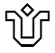 UNIVERSIDADE FEDERAL DO ESTADO DO RIO DE JANEIRO - UNIRIOCentro de Ciências Humanas e Sociais – CCHEscola de Serviço Social - ESSAULAS PÚBLICAS Local: Auditório Paulo Freire Horário: 18 horas Segunda-feira 10/02Terça-feira 11/02Quarta-feira 12/02Quinta-feira 13/02Sexta-feira 14/02Apresentação da EscolaDireçãoCASSDACE Exploração e opressão: relações entre classe, gênero, raça/etnia e orientação sexualProfa.   Vanessa Bezerra Profa.   Terezinha MartinsContrarreforma na política de saúde Brasileira e Garantia de direitosProfa.  Susi MotaEstado e Terceiro SetorProf.  Renato AndradeAula coletiva de estágio supervisionadoProfa. Giselle SouzaProfa. Susi Mota